Режим дня                                                                                            онлайн-смены «Спортландия»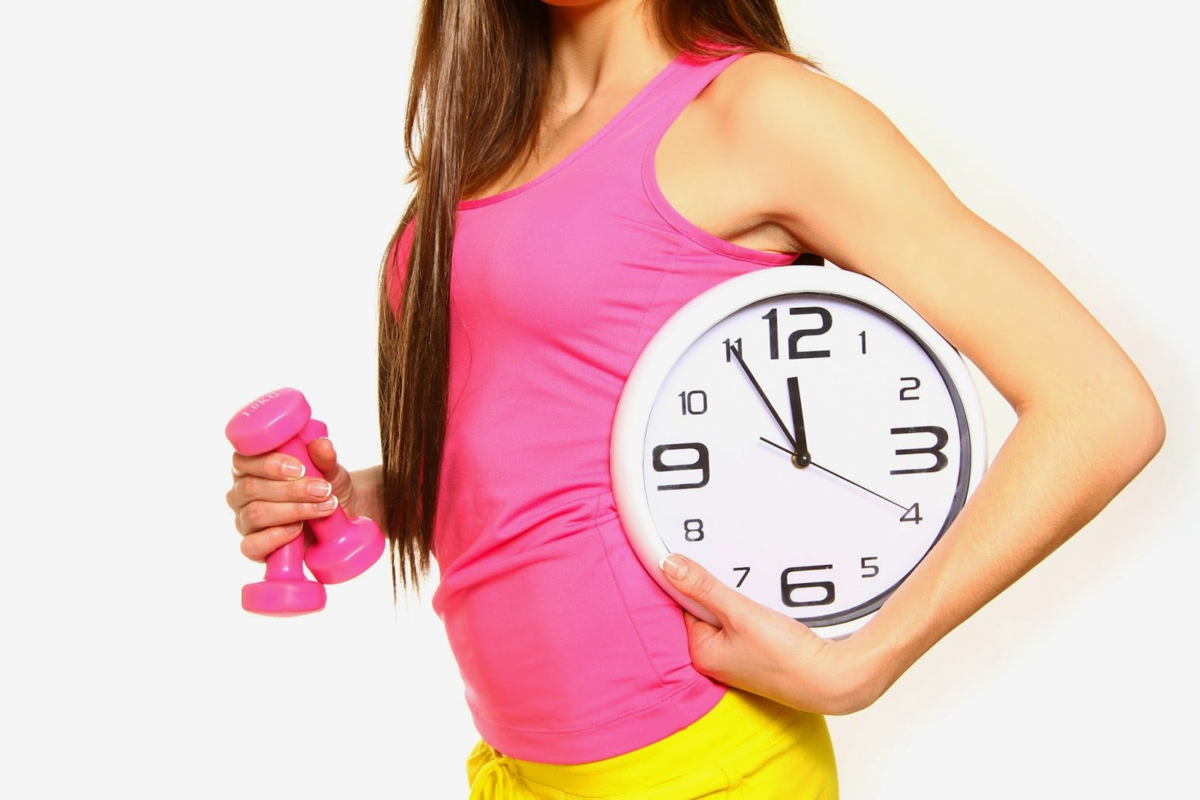 Время                                                                          Мероприятие9.00 - 9.20Прием детей                                      «Мы рады вам!» (перекличка в месенджере Viber)9.20-9.30Дайджест-новости.09.30 – 10.00Зарядка. Онлайн подключение.10.30 - 11.1010.30-10.40Онлайн-тренировка у ПРОФИ сообществУроки безопасности (просмотр видеороликов) в сообществах НОВИЧКОВ11.20 – 11.30Уроки безопасности (просмотр видеороликов) в сообществах ПРОФИ11.20-12.00)Онлайн-тренировка у сообществ НОВИЧКОВ13.00 – 14.00Досуговые мероприятия онлайн-смены «Спортландия»(по плану воспитательной работы)